Starostwo Powiatowew OpatowieWydział Zarządzania Kryzysowegoul. Sienkiewicza 17, 27-500 Opatów tel./fax 15 868 47 01, 607 350 396, e-mail: pzk@opatow.plOSTRZEŻENIE METEOROLOGICZNEOpatów, dnia 20.07.2020 r.Opracował: WZKK.WOSTRZEŻENIE METEOROLOGICZNE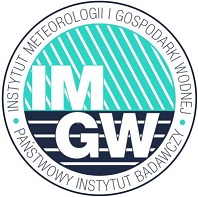 OSTRZEŻENIE 73
Zjawisko:  Burze z grademStopień zagrożenia:  1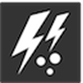 Biuro:Biuro Prognoz Meteorologicznych w KrakowieObszar:       województwo świętokrzyskie – powiat opatowskiWażność:   Od: 2020-07-20 godz.12:00Do: 2020-07-21 godz. 00:00Przebieg:Prognozuje się wystąpienie burz z opadami deszczu miejscami od 20 mm do 30 mm, lokalnie do 40 mm oraz porywami wiatru do 80 km/h. Miejscami grad.Prawdopodobieństwo:85 %Uwagi:Brak.Czas wydania:2020-07-20 godz.06:53Synoptyk: Adam Michniewski